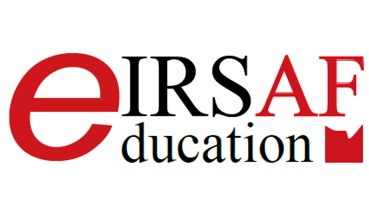 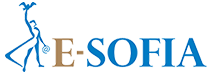 SCHEDA DI ISCRIZIONE CORSO DATTILOGRAFIA  E CERTIFICAZIONI INFORMATICHE EIRSAFModalità di adesione Invia questa scheda a segreteria@e-sofia.it insieme a copia del bonifico, carte d’identità e codice fiscale.Il pagamento deve essere effettuato nel seguente IBAN:E-SOFIA s.r.l. Banca Mediolanum - Sede di Basiglio IBAN: IT 39C 0306234210 000002528604Indicare di seguito la denominazione del corso scelto  1 Certificazione informatica – 0,5 punti GPS – 0,60 punti ATA Ass.  Amm. – 0,30 punti ATA Coll. Scol.Indicare il titolo ________________________ 2 Certificazioni informatiche - 1 punto GPS – 0,60 punti ATA Ass.  Amm. – 0,30 punti ATA Coll. Scol.Indicare il titolo ___________________________ Indicare il titolo ___________________________  3 Certificazioni informatiche 1,5 punti GPS – 0,60 punti ATA Ass.  Amm. – 0,30 punti ATA Coll. Scol.Indicare il titolo ___________________________ Indicare il titolo ___________________________ Indicare il titolo ___________________________  4 Certificazioni informatiche 2 punti GPS – 0,60 punti ATA Ass.  Amm. – 0,30 punti ATA Coll. Scol.Indicare il titolo ___________________________ Indicare il titolo ___________________________ Indicare il titolo ___________________________ Indicare il titolo ___________________________  Dattilografia – 1 punto ATA Ass. Amm. Dattilografia + 1 Certificazione informatica – 1,6 punti ATA Ass. Amm. – 0,30 Coll Scol. – 0,5 punti GPSIndicare il titolo ___________________________  Dattilografia + 2 Certificazioni informatiche – 1,6 punti ATA Ass. Amm. – 0,3 ATA Coll. Scol. - 1 punto GPSIndicare il titolo ___________________________Indicare il titolo ___________________________ Dattilografia + 3 Certificazioni informatiche – 1,6 punti ATA Ass. Amm. – 0,3 ATA Coll. Scol. – 1,5  punti GPSIndicare il titolo ___________________________Indicare il titolo ___________________________Indicare il titolo ___________________________ Dattilografia + 4 Certificazioni informatiche – 1,6 punti ATA Ass. Amm. – 0,3 ATA Coll. Scol. – 2 punti GPSIndicare il titolo ___________________________Indicare il titolo ___________________________Indicare il titolo ___________________________Indicare il titolo ___________________________